             Colegio  Américo Vespucio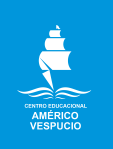              Segundo Básico / Música             IALA / 2020Música Segundo BásicoExperiencias musicales Actividad: Escribe lo que consideres que es la música para ti, pueden complementar sus ideas con dibujos. La música para mi es...Dibuja NombreCursoFecha2° Básico_____/____/ 2020
OA7 Identificar y describir experiencias musicales y sonoras en su propia vida.